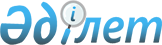 Об утверждении Правил оказания проактивных услугПриказ Министра цифрового развития, инноваций и аэрокосмической промышленности Республики Казахстан от 24 апреля 2020 года № 155/НҚ. Зарегистрирован в Министерстве юстиции Республики Казахстан 27 апреля 2020 года № 20495.
      В соответствии с пунктом 13-1 статьи 9 Закона Республики Казахстан "О государственных услугах", ПРИКАЗЫВАЮ:
      Сноска. Преамбула - в редакции приказа Министра цифрового развития, инноваций и аэрокосмической промышленности РК от 30.09.2022 № 364/НҚ (вводится в действие по истечении десяти календарных дней после дня его первого официального опубликования).


      1. Утвердить прилагаемые Правила оказания проактивных услуг.
      2. Комитету государственных услуг Министерства цифрового развития, инноваций и аэрокосмического развития Республики Казахстан обеспечить:
      1) государственную регистрацию настоящего приказа в Министерстве юстиции Республики Казахстан;
      2) размещение настоящего приказа на интернет-ресурсе Министерства цифрового развития, инноваций и аэрокосмической промышленности Республики Казахстан;
      3) в течение десяти рабочих дней после государственной регистрации настоящего приказа в Министерстве юстиции Республики Казахстан представление в Юридический департамент Министерства цифрового развития, инноваций и аэрокосмической промышленности Республики Казахстан сведений об исполнении мероприятий, предусмотренных подпунктами 1) и 2) настоящего пункта.
      3. Контроль за исполнением настоящего приказа возложить на курирующего вице-министра цифрового развития, инноваций и аэрокосмической промышленности Республики Казахстан.
      4. Настоящий приказ вводится в действие по истечении десяти календарных дней после дня его первого официального опубликования. Правила оказания проактивных услуг Глава 1. Общие положения
      1. Настоящие Правила оказания проактивных услуг (далее – Правила) разработаны в соответствии с пунктом 13-1 статьи 9 Закона Республики Казахстан "О государственных услугах" и определяют порядок оказания проактивных услуг.
      Сноска. Пункт 1 - в редакции приказа Министра цифрового развития, инноваций и аэрокосмической промышленности РК от 30.09.2022 № 364/НҚ (вводится в действие по истечении десяти календарных дней после дня его первого официального опубликования).


      2. В настоящих Правилах используются следующие основные понятия и сокращения:
      1) проактивная услуга – государственная услуга, оказываемая без заявления услугополучателя по инициативе услугодателя;
      2) абонентское устройство сотовой связи – средство связи индивидуального использования, формирующее сигналы электрической связи для передачи или приема заданной абонентом информации и подключаемое к сети оператора сотовой связи, не имеющее постоянного географически определяемого местоположения в рамках обслуживаемой территории, работающее в сетях сотовой связи;.
      3) услугополучатель – физические и юридические лица, за исключением центральных государственных органов, загранучреждений Республики Казахстан, местных исполнительных органов областей, городов республиканского значения, столицы, районов, городов областного значения, акимов районов в городе, городов районного значения, поселков, сел, сельских округов;
      4) услугодатель – центральные государственные органы, загранучреждения Республики Казахстан, местные исполнительные органы областей, городов республиканского значения, столицы, районов, городов областного значения, акимы районов в городе, городов районного значения, поселков, сел, сельских округов, а также физические и юридические лица, оказывающие государственные услуги в соответствии с законодательством Республики Казахстан.
      Сноска. Пункт 2 - в редакции приказа Министра цифрового развития, инноваций и аэрокосмической промышленности РК от 30.09.2022 № 364/НҚ (вводится в действие по истечении десяти календарных дней после дня его первого официального опубликования).

 Глава 2. Порядок оказания проактивных услуг
      3. Оказание проактивных услуг осуществляется посредством информационных систем государственных органов при регистрации телефонного номера абонентского устройства сотовой связи услугополучателя на веб-портале "электронного правительства" и наличии согласия услугополучателя на сбор и обработку персональных данных, полученного посредством государственного сервиса контроля доступа к персональным данным и включает в себя:
      отправку услугополучателю автоматических уведомлений с запросом на оказание государственной услуги;
      проактивное оказание услуги либо отказ в оказании проактивной услуги в случаях, предусмотренных законодательством в сфере государственных услуг.
      Сноска. Пункт 3 - в редакции приказа Министра цифрового развития, инноваций и аэрокосмической промышленности РК от 30.09.2022 № 364/НҚ (вводится в действие по истечении десяти календарных дней после дня его первого официального опубликования).


      4. Срок ожидания ответа от услугополучателя составляет двадцать четыре часа с момента получения запроса. По истечении срока ожидания запрос аннулируется и услугополучателю направляется уведомление о необходимости обращения, предусмотренных подзаконными нормативными правовыми актами, определяющими порядок оказания государственной услуги.
      5. Результат и сроки оказания проактивной услуги регламентируются подзаконными нормативными правовыми актами, определяющими порядок оказания соответствующей государственной услуги.
      6. Государственный орган, являющийся владельцем информационной системы посредством которой оказывается проактивная услуга, обеспечивает полноту, достоверность, актуальность предоставленной услугополучателем информации и защиту данных от несанкционированного доступа на уровне прикладного программного обеспечения, своевременную передачу и неизменность сведений, полученных от услугополучателя.
					© 2012. РГП на ПХВ «Институт законодательства и правовой информации Республики Казахстан» Министерства юстиции Республики Казахстан
				
      Министр цифровогоразвития, инноваций и аэрокосмическойпромышленности Республики Казахстан 

А. Жумагалиев
Утверждены приказом
Министра цифрового
развития, инноваций и
аэрокосмической
промышленности
Республики Казахстан
от 24 апреля 2020 года
№ 155/НҚ